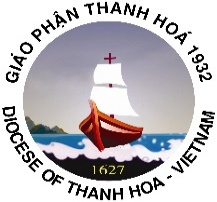 Tên thánh, Họ và Tên:	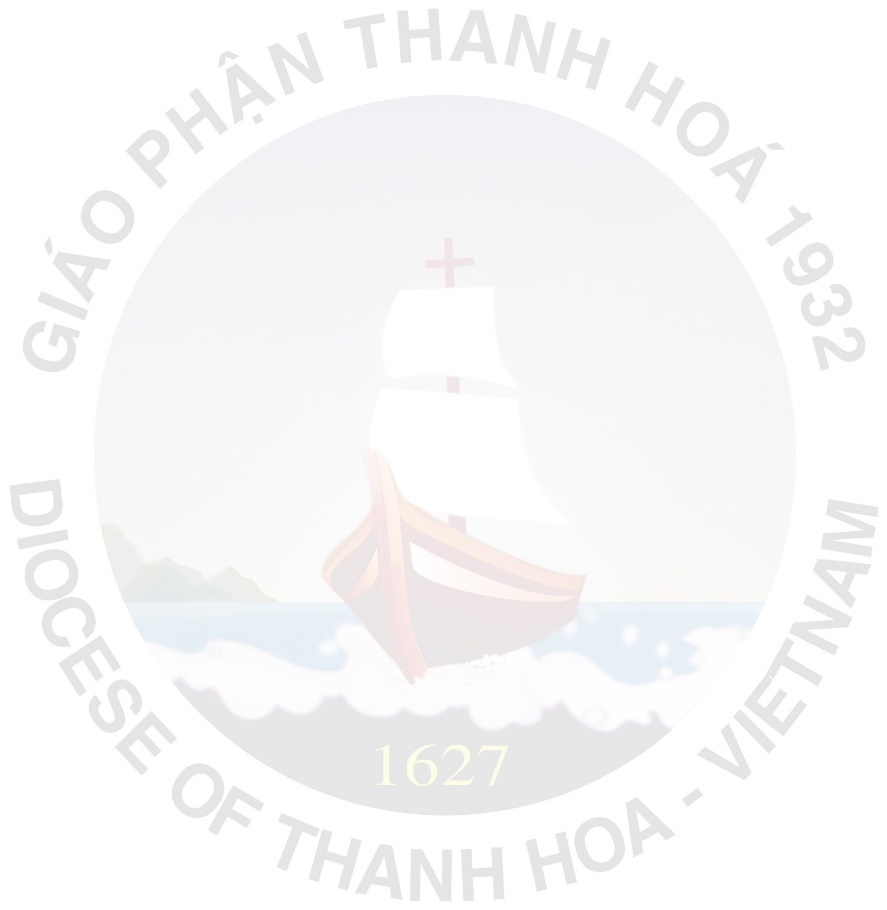 Sinh ngày: 	Quê quán: 	Con ông: 	Và bà: 	Thuộc Giáo họ: 	Giáo xứ:…………………………………………..….Thuộc Giáo hạt: 	Giáo phận:………………………………………..….ĐÃ ĐƯỢC RỬA TỘINgày: 	Tại: 	Người rửa tội: 	Người đỡ đầu: 	Ghi chú: 	